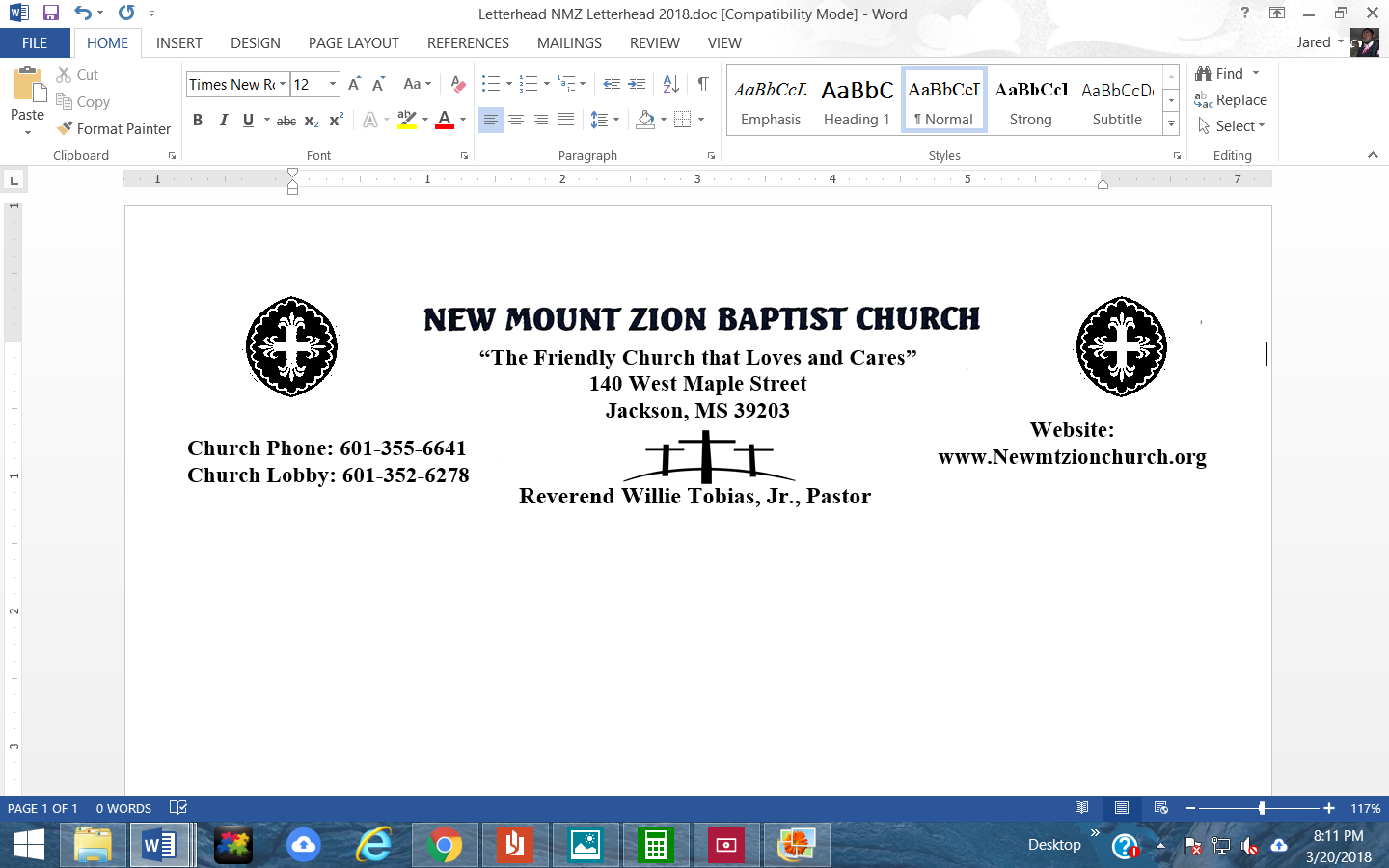 Genesis 27: 30-46 & Genesis 1-22Bible Class: August 9, 2021Point to Ponder: Chapter 27 ended with Rebekah complaining to Isaac about Esau's wives and showing great concern about Jacob getting a wife. Rebekah said all of that to Isaac to get him to send Jacob to Haran, not primarily for a wife, but primarily to get Jacob away from Esau who had vowed to kill Jacob. Now chapter 28 begins by showing Isaac's reaction to Rebekah's complaint. Isaac complied to Rebekah's complaint and did as Rebekah wanted and called Jacob and gave him a decree to go to Haran to get a wife.In reading verses 30-42 in chapter 27, briefly discuss the emotions and reaction of Esau when he discovers that his father has blessed Jacob. What sin is Esau guilty of?                       (Dec. Esther McCoy)In reading verses 43-46 in chapter 27, briefly discuss the actions of Rebekah.  What does she advise Jacob to do? What is Rebekah so afraid of? (Dr. Hymethia Thompson)Briefly discuss why Jacob is told in verses 1 of chapter 28, to not take a Canaanite woman to be his wife.  Provide brief information as to who Laban is.                           (Sis. Ellen Crawford)In reading verses 6-9 in chapter 28, why does Esau get married again?  Who does he marry? (Sis. Emma Spiva)What is the significance of Jacob’s dream, in chapter 28 verses 10-15? What type of experience does Jacob have? Would it be safe to say, prior to this dream, Jacob had not truly come in contact with GOD?  (Dr. Sonja Fuqua)In reading verses 16-22 in chapter 28, briefly describe verse 16.  What does the word “Bethel” mean? Describe the promise that Jacob makes. (Sis. Rosa Todd)